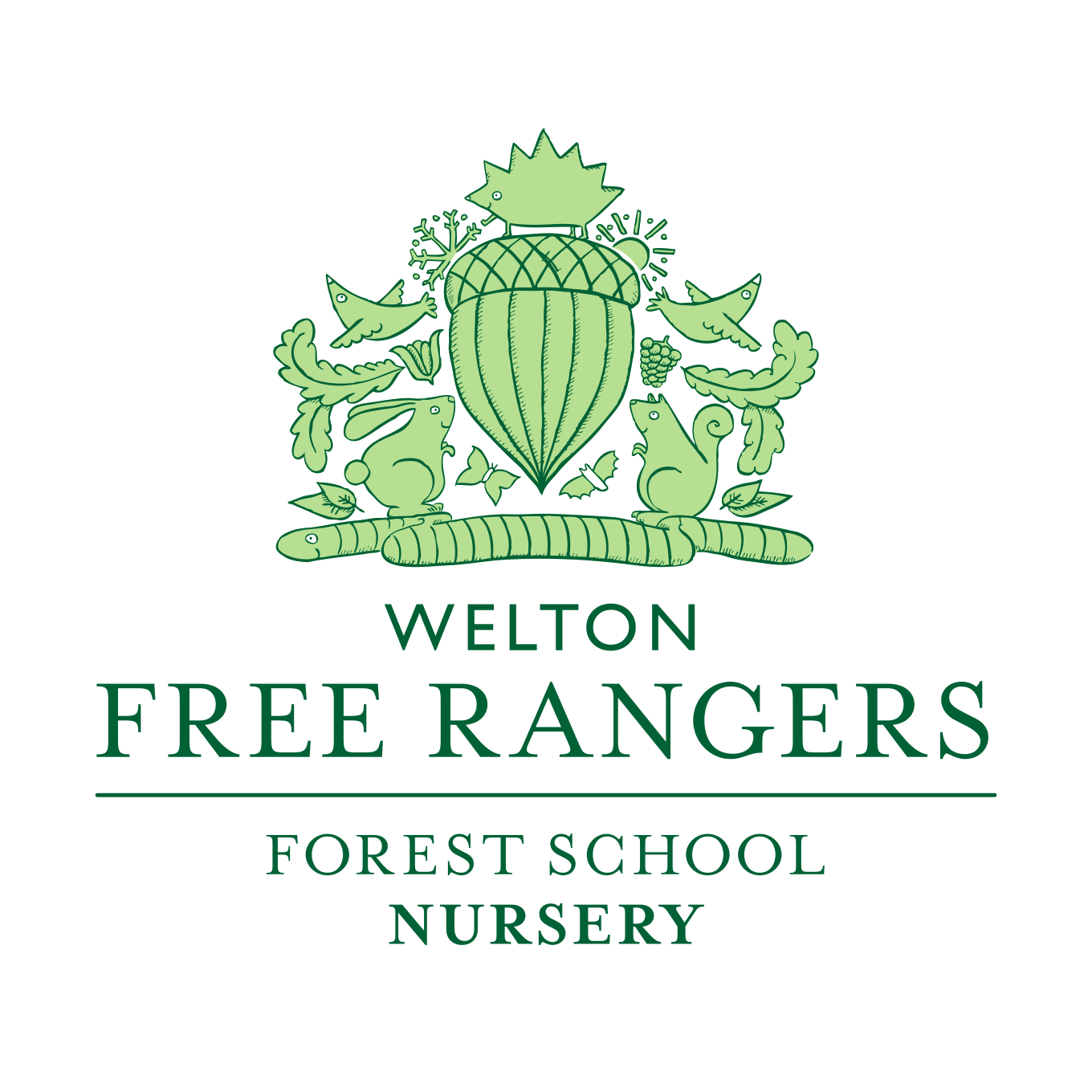 Supporting Children with Special Educational Needs and Disabilities (SEND)March 2021We provide an environment in which all children, including those with special educational needs and Disabilities, are supported to reach their full potential.We have regard for the DfES Special Educational Needs and Disabilities Code of Practice (2015).We ensure our provision is inclusive to all children with special educational needs and Disabilities. We support parents and children with special educational needs and Disabilities (SEND).We identify the particular needs of children with special educational needs and Disabilities and meet those needs through a range of SEND strategies.We work in partnership with parents and other outside agencies in meeting individual children's needs.We monitor and review our policy, practice and provision and, if necessary, make adjustments. ProceduresWe designate a member of staff to be the Special Educational Needs Co-ordinator (SENCO) and give her name to parents. Our SENCO is Jessica Kendrick.We ensure that the provision for children with special educational needs and Disabilities is the responsibility of all members of the setting.We ensure that our inclusive admissions practice ensures equality of access and opportunity.We have a Local Offer for parents/Careers that can be viewed via our own or the BANES website to inform parents We use the graduated response system for identifying, assessing and responding to children's special educational needs and Disabilities. (Please ask our SENCO for further information).We work closely with parents of children with special educational needs to create and maintain a positive partnership.We ensure that parents are informed at all stages of the assessment, planning, provision and review of their children's education.We create One Page Profiles with the family of any child with whom we have concerns or need to know more information about We implement ‘My Plan at SEN Support’ for children with complex needs to fully inform staff working with the childWe provide parents with information on sources of independent advice and support.We liaise with other professionals involved with children with special educational needs and Disabilities and their families.We provide a broad, balanced and differentiated curriculum for all children with special educational needs and Disabilities.We use a system of planning, implementing, monitoring, evaluating and reviewing Targeted Outcomes for children with special educational needs and Disabilities.We ensure that children and their parents with special educational needs are appropriately involved at all stages of the graduated response, taking into account their levels of ability. We will inform the Area SENCO of any children we have concerns over after obtaining parental consent We have systems in place for supporting children during the Health, Education and Care plan process.We use a system for keeping records of the assessment, planning, provision and review for children with special educational needs and Disabilities.We raise awareness of any specialism the setting has to offer, e.g. Makaton trained staff. Yoga and Speech and Language Therapy sessions.We ensure the effectiveness of our special educational needs (SEND) provision by collecting information from a range of sources e.g. Targeted Outcome reviews, staff and management meetings, parental and external agency's views, inspections and complaints. This information is collated, evaluated and reviewed annually. We monitor and review our policy annually.This policy was first adopted at a meeting of Free Rangers held on 1st August 2011. Signed:                                                           Role: OwnerSigned:                                                           Role: Nursery Manager